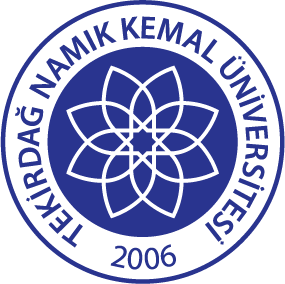 TNKÜAĞIZ VE DİŞ SAĞLIĞI UYGULAMA VE ARAŞTIRMA MERKEZİ PERSONEL VE ÖĞRENCİ AŞI TAKİP FORMUTNKÜAĞIZ VE DİŞ SAĞLIĞI UYGULAMA VE ARAŞTIRMA MERKEZİ PERSONEL VE ÖĞRENCİ AŞI TAKİP FORMUTNKÜAĞIZ VE DİŞ SAĞLIĞI UYGULAMA VE ARAŞTIRMA MERKEZİ PERSONEL VE ÖĞRENCİ AŞI TAKİP FORMUTNKÜAĞIZ VE DİŞ SAĞLIĞI UYGULAMA VE ARAŞTIRMA MERKEZİ PERSONEL VE ÖĞRENCİ AŞI TAKİP FORMUTNKÜAĞIZ VE DİŞ SAĞLIĞI UYGULAMA VE ARAŞTIRMA MERKEZİ PERSONEL VE ÖĞRENCİ AŞI TAKİP FORMU Doküman No: Doküman No:EYS-FRM-228EYS-FRM-228EYS-FRM-228TNKÜAĞIZ VE DİŞ SAĞLIĞI UYGULAMA VE ARAŞTIRMA MERKEZİ PERSONEL VE ÖĞRENCİ AŞI TAKİP FORMUTNKÜAĞIZ VE DİŞ SAĞLIĞI UYGULAMA VE ARAŞTIRMA MERKEZİ PERSONEL VE ÖĞRENCİ AŞI TAKİP FORMUTNKÜAĞIZ VE DİŞ SAĞLIĞI UYGULAMA VE ARAŞTIRMA MERKEZİ PERSONEL VE ÖĞRENCİ AŞI TAKİP FORMUTNKÜAĞIZ VE DİŞ SAĞLIĞI UYGULAMA VE ARAŞTIRMA MERKEZİ PERSONEL VE ÖĞRENCİ AŞI TAKİP FORMUTNKÜAĞIZ VE DİŞ SAĞLIĞI UYGULAMA VE ARAŞTIRMA MERKEZİ PERSONEL VE ÖĞRENCİ AŞI TAKİP FORMU Hazırlama Tarihi: Hazırlama Tarihi:05.01.202205.01.202205.01.2022TNKÜAĞIZ VE DİŞ SAĞLIĞI UYGULAMA VE ARAŞTIRMA MERKEZİ PERSONEL VE ÖĞRENCİ AŞI TAKİP FORMUTNKÜAĞIZ VE DİŞ SAĞLIĞI UYGULAMA VE ARAŞTIRMA MERKEZİ PERSONEL VE ÖĞRENCİ AŞI TAKİP FORMUTNKÜAĞIZ VE DİŞ SAĞLIĞI UYGULAMA VE ARAŞTIRMA MERKEZİ PERSONEL VE ÖĞRENCİ AŞI TAKİP FORMUTNKÜAĞIZ VE DİŞ SAĞLIĞI UYGULAMA VE ARAŞTIRMA MERKEZİ PERSONEL VE ÖĞRENCİ AŞI TAKİP FORMUTNKÜAĞIZ VE DİŞ SAĞLIĞI UYGULAMA VE ARAŞTIRMA MERKEZİ PERSONEL VE ÖĞRENCİ AŞI TAKİP FORMU Revizyon Tarihi: Revizyon Tarihi:------TNKÜAĞIZ VE DİŞ SAĞLIĞI UYGULAMA VE ARAŞTIRMA MERKEZİ PERSONEL VE ÖĞRENCİ AŞI TAKİP FORMUTNKÜAĞIZ VE DİŞ SAĞLIĞI UYGULAMA VE ARAŞTIRMA MERKEZİ PERSONEL VE ÖĞRENCİ AŞI TAKİP FORMUTNKÜAĞIZ VE DİŞ SAĞLIĞI UYGULAMA VE ARAŞTIRMA MERKEZİ PERSONEL VE ÖĞRENCİ AŞI TAKİP FORMUTNKÜAĞIZ VE DİŞ SAĞLIĞI UYGULAMA VE ARAŞTIRMA MERKEZİ PERSONEL VE ÖĞRENCİ AŞI TAKİP FORMUTNKÜAĞIZ VE DİŞ SAĞLIĞI UYGULAMA VE ARAŞTIRMA MERKEZİ PERSONEL VE ÖĞRENCİ AŞI TAKİP FORMU Revizyon No: Revizyon No:  0  0  0TNKÜAĞIZ VE DİŞ SAĞLIĞI UYGULAMA VE ARAŞTIRMA MERKEZİ PERSONEL VE ÖĞRENCİ AŞI TAKİP FORMUTNKÜAĞIZ VE DİŞ SAĞLIĞI UYGULAMA VE ARAŞTIRMA MERKEZİ PERSONEL VE ÖĞRENCİ AŞI TAKİP FORMUTNKÜAĞIZ VE DİŞ SAĞLIĞI UYGULAMA VE ARAŞTIRMA MERKEZİ PERSONEL VE ÖĞRENCİ AŞI TAKİP FORMUTNKÜAĞIZ VE DİŞ SAĞLIĞI UYGULAMA VE ARAŞTIRMA MERKEZİ PERSONEL VE ÖĞRENCİ AŞI TAKİP FORMUTNKÜAĞIZ VE DİŞ SAĞLIĞI UYGULAMA VE ARAŞTIRMA MERKEZİ PERSONEL VE ÖĞRENCİ AŞI TAKİP FORMU Toplam Sayfa Sayısı: Toplam Sayfa Sayısı:111ADISOYADISOYADIGÖREVİÇALIŞTIĞI BİRİMYAPILACAK AŞIAŞI TARİHLERİAŞI TARİHLERİAŞI TARİHLERİAŞI TARİHLERİAŞI TARİHLERİAŞI TARİHLERİADISOYADISOYADIGÖREVİÇALIŞTIĞI BİRİMYAPILACAK AŞI1. Doz1. Doz2. Doz2. Doz3. DozTek Doz⁭⁭⁭⁭⁭⁭⁭⁭⁭⁭⁭⁭⁭⁭⁭⁭⁭⁭⁭⁭⁭⁭⁭⁭⁭⁭⁭⁭⁭⁭⁭⁭⁭⁭⁭⁭⁭⁭⁭⁭⁭⁭⁭⁭⁭⁭⁭⁭⁭⁭⁭⁭⁭⁭⁭⁭⁭⁭⁭⁭⁭⁭⁭⁭⁭⁭⁭⁭⁭⁭⁭⁭⁭⁭⁭⁭⁭⁭⁭⁭⁭⁭⁭⁭